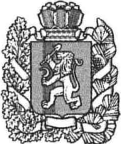 АДМИНИСТРАЦИЯ БОГУЧАНСКОГО РАЙОНАП О С Т А Н О В Л Е Н И Е09.09. 2020                                с. Богучаны				     №923-ПОб утверждении документации по планировке   территории линейного   объектаРассмотрев заявление Общества с ограниченной ответственностью «Дракон РТ», а так же  предоставленные материалы, в соответствии со ст.ст. 45,46 Градостроительного   кодекса   Российской   Федерации  от  29.12.2004 года № 190 - ФЗ, ст.ст. 7, 43, 47  Устава Богучанского  района Красноярского края,  ПОСТАНОВЛЯЮ:     1.Утвердить документацию по планировке территории в составе проекта планировки и  проекта межевания территории земельного участка с кадастровым номером 24:07:2201002:25 предварительной площадью 2,2 га., для размещения объекта: «Железнодорожный путь необщего пользования ООО «Дракон РТ» на станции Карабула Красноярской железной дороги».     2. Опубликовать утвержденную документацию по планировке территории  на  официальном сайте  муниципального образования Богучанский  район  в информационно-телекоммуникационной сети «Интернет».3. Контроль за  выполнением  Постановления  возложить  на Заместителя  Главы  Богучанского  района по экономике и планированию Илиндееву Н.В.         4. Постановление  вступает в силу со дня,  следующего за днем опубликования.И.о. Главы  Богучанского  района                                В.Р. Саар         